August Prep Trip Itinerary0700		Leave Jim Potjunous Scout Center to Archers Fork Trail head T411, New Matamoras, OH 45767 (use Google Maps)1100-ish 	Arrive at trail head		Distribute crew gearHave lunch near natural bridge (roughly 1 hour after we start backpacking)1530-ish	Get to camp		Set up camp		Cook dinner		Vote on crew leader		Discuss possible crew goods (i.e. bolo, t shirt design, extra goodies”0600 		Breakfast		Pack up camp		Back out and head homeMenuSaturday Lunch1 spam/ person1 tuna/ person1 Cliff bar/ person1 Gatorade chew/ personCommunity PretzelsApplesSaturday Dinner1 Mountain House dinner/ 2 people Bannock bread or tortilla shells1 Mountain House dessert/ 2 peopleSunday Breakfast 1 Mountain House Breakfast/ 2 people1 Nature valley bar / personSunday LunchMTOMap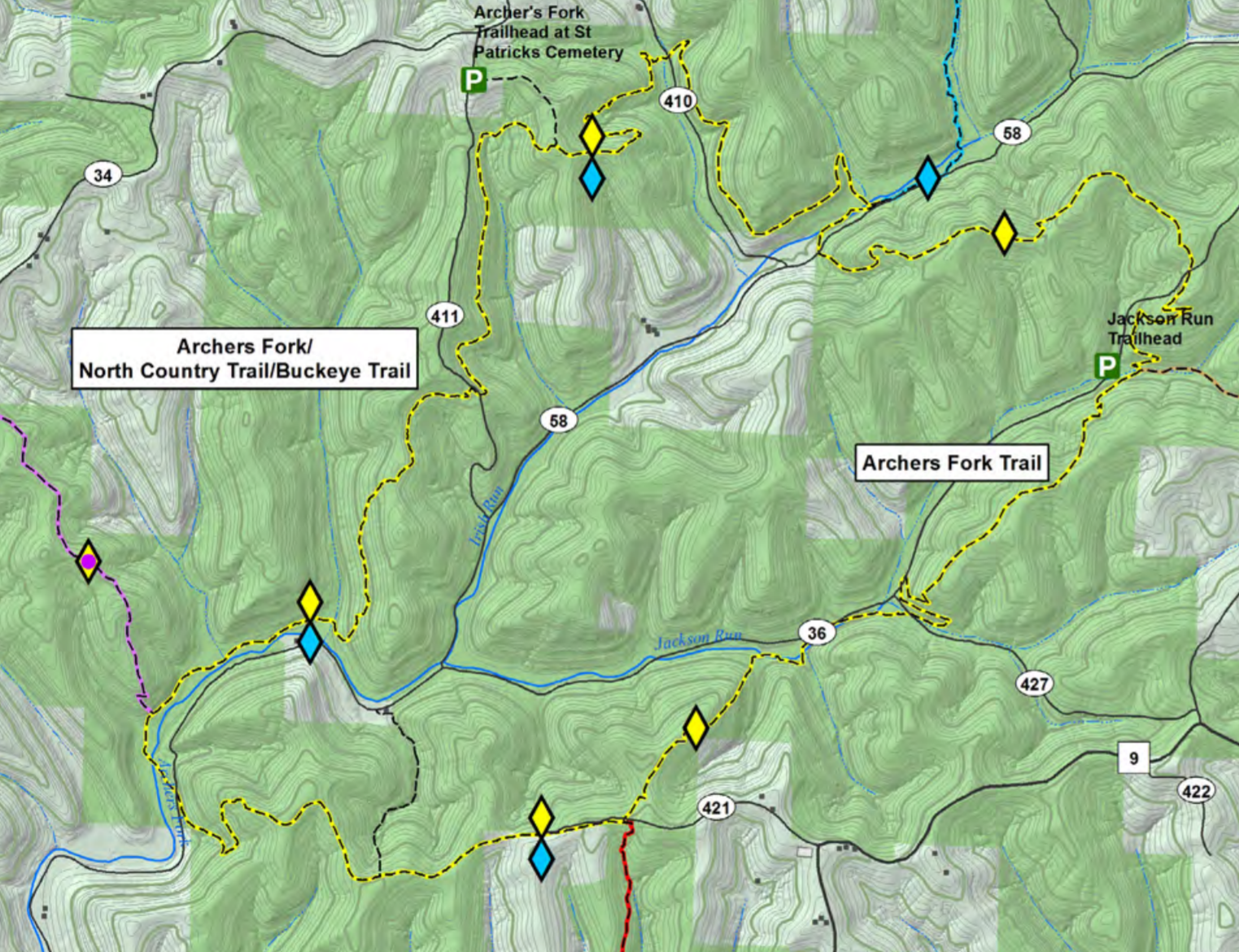 